Заявление на участие в программе штата Вашингтон «Питание с рынка фермеров для людей пожилого возраста» и аффидевит о праве на участие в программе*Имя и фамилия: 	 *Дата рождения (месяц/день/год): 	Адрес: 	 № кв.: 	Город: 	 Почтовый индекс: 	Округ: 	Телефон: 	Программа «Питание с рынка фермеров для людей пожилого возраста» (The Senior Farmers Market Nutrition Program, SFMNP) обеспечивает свежими овощами и фруктами малоимущих людей пожилого возраста, в целях улучшения их здоровья и питания. Программа также поддерживает местные фермерские хозяйства, увеличивая приток покупателей на рынки сельхозпродукции и придорожные торговые точки.Чтобы иметь право на участие в программе SFMNP, вы должны соответствовать всем указанным ниже требованиям:Ваш возраст должен быть 60 лет или старше (или 55+, если вы американский (-ая) индеец (-ианка)/представитель (-ница) коренного народа Аляски)Ваш доход должен быть ниже 185% Федерального уровня бедности (Federal Poverty Level). Это означает:$25 142 доллара в качестве годового дохода или $2096 долларов в качестве месячного дохода на 1 человека$33 874 доллара в качестве годового дохода или $2823 доллара в качестве месячного дохода для 2 человекЕсли в семье больше двух человек, добавьте $728 долларов для каждого дополнительного человекаВы должны проживать в штате ВашингтонПодписывая настоящий документ, вы свидетельствуете, что соответствуете всем указанным выше требованиям для участия в программе, и подтверждаете, что вам была предоставлена информация о правах и обязанностях участника программы SFMNP.*		*	Подпись участника	ДатаПожалуйста, ответьте на два следующих вопроса:Считаете ли вы себя лицом латиноамериканского происхождения?    Да      Нет*Отметьте все, что к вам относится:  Коренной (-ая) житель (-ница) Аляски  Азиат (-ка) Афроамериканец (-ка)  Белый (-ая) Коренной (-ая) житель (-ница) Гавайев / других островов Тихого океана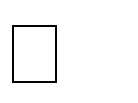 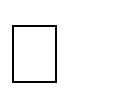 В соответствии с федеральным законодательством и инструкциями Министерства сельского хозяйства США, данному ведомству запрещено проводить дискриминацию на основании расовой принадлежности, цвета кожи, национального происхождения, пола, возраста, наличия инвалидности или с целью репрессий или ответных действий в связи с предыдущей деятельностью по защите гражданских прав, в рамках любой программы, проводимой или финансируемой Министерством сельского хозяйства США (USDA). Ознакомьтесь с дополнительной информацией на обратной стороне этого аффидевита.Отсутствие дискриминацииСвобода от дискриминацииВ данном учреждении запрещена дискриминация на основании половой и расовой принадлежности, вероисповедания, религиозной принадлежности, цвета кожи, национального происхождения, возраста, наличия статуса ветерана или военнослужащего, сексуальной ориентации, наличия инвалидности, использовании собаки-поводыря или тренированного служебного животного (служебным животным считается такое животное, которое было индивидуально обучено для работы или выполнения задачдля человека с инвалидностью). (RCW 49.60.030)Заявление USDA об отсутствии дискриминацииВ соответствии с федеральным законодательством о защите гражданских прав и нормативно- правовыми актами и инструкциями в отношении защиты гражданских прав Министерства сельского хозяйства США (U.S. Department of Agriculture, USDA), USDA, его ведомствам, отделениям и сотрудникам, а также организациям, участвующим в программах USDA или управляющих ими, запрещено проводить дискриминацию на основании расовой принадлежности, цвета кожи, национального происхождения, пола, возраста, наличия инвалидности, или с целью репрессий или ответных действий в связи с предыдущей деятельностью по защите гражданских прав, в рамках любой программы, проводимой или финансируемой Министерством сельского хозяйства США (USDA).Лица с инвалидностью, пользующиеся для обмена информацией в рамках программы альтернативными средствами ее передачи (к примеру, шрифтом Брайля, крупным шрифтом, аудиозаписями, американским языком жестов и т.д.), должны обращаться в отделение (на уровне штата или округа), в которое они подавали заявление на получение социальной помощи. Лица, у которых отсутствует слух, определена тугоухость или расстройства речи, могут обратиться в Министерство сельского хозяйства США (USDA) по каналу Федеральной диспетчерской службы (Federal Relay Service) по телефону (800) 877-8339. Информация в рамках программы также может быть доступна на других языках (не только на английском языке).Чтобы подать жалобу в связи с дискриминацией, заполните Форму жалобы в связи с дискриминацией в рамках программ министерства USDA, (AD-3027), которую вы найдете онлайн на https://www.usda.gov/oascr/how-to-file-a-program-discrimination-complaint, а также в любом отделении USDA, или же направьте в USDA письмо, в котором необходимо изложить всю информацию, запрашиваемую в форме. Чтобы запросить копию формы для подачи жалобы, позвоните по телефону (866) 632-9992. Отправьте заполненную форму или письмо в Министерство сельского хозяйства США (USDA) следующим образом:по почте:	U.S. Department of AgricultureOffice of the Assistant Secretary for Civil Rights 1400 Independence Avenue, SWWashington, D.C. 20250-9410;ПРИМЕЧАНИЕ: НЕ ОТПРАВЛЯЙТЕ ЗАЯВЛЕНИЕ НА УЧАСТИЕ В ПРОГРАММЕ SFMNP по этому адресу(2) по факсу:	(202) 690-7442; или(3) по электронной почте: program.intake@usda.gov.Данное учреждение является организацией, предоставляющей равные возможности.8-ое Июня, 2022 года это последний день когда можно подать заявлениеМы продолжим принимать заявки после крайнего срока, так как ваучеры могут быть еще доступны.8-ое Июня, 2022 года это последний день когда можно подать заявлениеМы продолжим принимать заявки после крайнего срока, так как ваучеры могут быть еще доступны.Занести лично: Catholic Charities FFA12 East 5th AvenueSpokane, WAMonday-Thursday 7 am to 5 pmЗанести лично:ALTCEW1222 N Post StSpokane, WAMonday-Friday 8:30 am to 5 pmОтправить по почте: Catholic Charities FFAPO Box 2253Spokane, WA 99210-2253Отправить по факсу:Catholic Charities FFA(509) 358-4259Чтобы больше узнать:Phone (509) 459-6163Email: jesse.hansen@cceasternwa.orgЧтобы больше узнать:Phone (509) 459-6163Email: jesse.hansen@cceasternwa.org